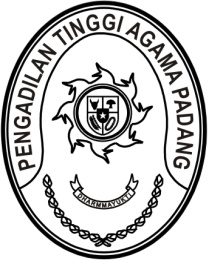 BERITA ACARA PELAKSANAAN SIMULASI KEBAKARAN                                                                  Nomor:          /KPTA.W3-A/RT1.1.4/II/2024	Pada hari ini Kamis tanggal Lima Belas bulan Februari tahun Dua Ribu Dua Puluh Empat bertempat di Pengadilan Tinggi Agama Padang telah dilaksanakan Pelatihan Penggunaan Alat Proteksi Kebakaran (APAR) oleh: 	Nama		: Pekerjaan	: 	Alamat	: Dengan diikuti oleh seluruh Pegawai dan PPNPN Pengadilan Tinggi Agama Padang berjumlah 20 (Dua puluh) orang dengan rincian pelatihan kerja sebagai berikut:Demikian Berita Acara ini dibuat dengan sebenarnya, untuk dapat digunakan sebagaimana mestinya. 							Padang, 15 Februari 2024TanggalUraian PelatihanJumlah UnitLokasi PelatihanJam Pelatihan15 Februari 2024Menggunakan Alat Pemadam Api Ringan (APAR)3 UnitHalaman Depan Kantor Pengadilan Tinggi Agama Padang08.30 s.d. 09.30Petugas Damkar……………………………..NIP.Plt. SekretarisIsmail, S.H.I., M.A.NIP. 197908202003121004